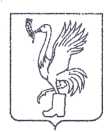 СОВЕТ ДЕПУТАТОВТАЛДОМСКОГО ГОРОДСКОГО ОКРУГА МОСКОВСКОЙ ОБЛАСТИ141900, г. Талдом, пл. К. Маркса, 12                                                          тел. 8-(49620)-6-35-61; т/ф 8-(49620)-3-33-29 Р Е Ш Е Н И Еот 28 марта 2024 г.                                                                    №  _32_┌                                                              ┐О предоставлении МУП «Талдомсервис» льготы на 2024 год в размере  99,9%  по арендной плате за муниципальное имущество коммунального назначения В соответствии с Федеральным законом от 6 октября 2003 года № 131-ФЗ «Об общих принципах организации местного самоуправления в Российской Федерации», руководствуясь Уставом Талдомского городского округа Московской области зарегистрированного в Управлении Министерства юстиции Российской Федерации по Московской области 24.12.2018 года № RU 503650002018001, рассмотрев обращение главы Талдомского городского округа Московской области Ю.В. Крупенина № 577 от 20.03.2024 года, Совет депутатов Талдомского городского округа Московской областиРЕШИЛ:1. Предоставить МУП «Талдомсервис» на 2024 год льготу в размере 99,9% по арендной плате за муниципальное имущество коммунального назначения на территории Талдомского городского округа Московской области (Приложение 1). 2.  Контроль исполнения настоящего решения возложить  на председателя Совета депутатов Талдомского городского округа  Московской области М.И. Аникеева.Председатель Совета депутатовТалдомского городского округа	     М.И. АникеевГлава Талдомского городского округа                                                                                             Ю.В. КрупенинПриложение № 1 к решению Совета депутатов Талдомского городского округа от «28» марта 2024 года № 32Приложение № 1 к решению Совета депутатов Талдомского городского округа от «28» марта 2024 года № 32Приложение № 1 к решению Совета депутатов Талдомского городского округа от «28» марта 2024 года № 32Приложение № 1 к решению Совета депутатов Талдомского городского округа от «28» марта 2024 года № 32№ п/пАрендаторАдресВид имущества№ договораГодовая арендная плата по договоруРазмер льготы1МУП "Талдомсервис"Московская область, Талдомский район, пос. ЗапрудняВодоотведение№210 962,0099,9%2МУП "Талдомсервис"Московская область, Талдомский район, пос. ЗапрудняВодоснабжение№3310 794,6099,9%3МУП "Талдомсервис"Московская область, Талдомский район, пос. ЗапрудняВодоотведение№4513 700,6899,9%4МУП "Талдомсервис"Московская область, Талдомский район, пос. ВербилкиТеплоснабжение№1940 400,5299,9%5МУП "Талдомсервис"Московская область, Талдомский район, пос. ВербилкиВодоснабжение, водоотведение№55 023 579,8099,9%6МУП "Талдомсервис"Московская область, Талдомский районСети водоснабжения, теплоснабжения, водоотведения№612 474 343,8099,9%Итого:Итого:Итого:Итого:Итого:19 574 654,28х